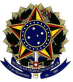 SERVIÇO PÚBLICO FEDERAL UNIVERSIDADE FEDERAL DE PERNAMBUCOPRÓ-REITORIA DE GESTÃO DE PESSOAS E QUALIDADE DE VIDA DIRETORIA DE DESENVOLVIMENTO DE PESSOAL COORDENAÇÃO DE CONCURSOS DOCENTESORIENTAÇÕES PARA O PAGAMENTO DA TAXA DE INSCRIÇÃO PARA CONCURSO PÚBLICO DE PROVAS E TÍTULOS PARA CARREIRA DO MAGISTÉRIO SUPERIOR – CLASSE ADJUNTO AATENÇÃO: ESSES DADOS SÃO EXCLUSIVOS PARA O EDITAL nº 74, de 03 de Setembro de 2019, PUBLICADO NO DOU Nº xxx, de 10 de Setembro de 2019.Preencha corretamente o formulário do Portal SIAFI para gerar a GRU, com os dados referentes à sua solicitação, de acordo com as orientações abaixo:Preencher os seguintes campos:Unidade Gestora: Código: 153413 Gestão: 15233Código de Recolhimento: 28883-7 – TAXA DE INSCRIÇÃO EM CONCURSO PÚBLICO Número de referência: 15341320742019  (EXCLUSIVAMENTE PARA O EDITAL 74/2019)Competência:   pode deixar em branco Vencimento:    pode deixar em branco Contribuinte:   CPF do candidatoNome do Contribuinte:     Nome do candidato Valor principal:    R$ 239,00 (duzentos e trinta e nove reais) Valor Total:         IGUAL AO VALOR PRINCIPALPara emitir a GRU:Selecione baixar em PDF ou Geração HTML.Observação: Os candidatos interessados em se inscrever em mais de uma área do concurso, devem efetuar o pagamento da Guia de Recolhimento da União (GRU) em dias diferentes, pois o sistema aceita apenas 01 (um) pagamento por CPF, por dia, para o mesmo fim.1